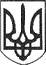 РЕШЕТИЛІВСЬКА МІСЬКА РАДАПОЛТАВСЬКОЇ ОБЛАСТІРОЗПОРЯДЖЕННЯ05 листопада  2020 року    	                                                                           № 399	Керуючись пп. 2 п. „а” ст. 32 Закону України „Про місцеве самоврядування в Україні”, Положенням про обласний конкурс відеороликів, презентацій та буктрейлерів, затвердженим наказом Департамента освіти і науки Полтавської обласної державної адміністрації від 08.07.2019 № 258, зареєстрованого в Головному територіальному управлінні юстиції у Полтавській області 24.07.2019 за № 371/3488, листом Департамента освіти і науки Полтавської обласної державної адміністрації від 02 листопада 2020 року № 03.02-18/2213 „Щодо організації та проведення І етапу VI обласного конкурсу відеороликів, презентацій та буктрейлерів” з метою виявлення і підтримки талановитих дітей та учнівської молоді, розвитку їх обдарованості, обміну досвідом, розвитку медіаосвіти, виховання любові до рідного слова ЗОБОВ’ЯЗУЮ: 	1. Відділу освіти виконавчого комітету міської ради ( Костогриз А.М.): 	1) провести І етап VI обласного конкурсу відеороликів, презентацій та буктрейлерів 11 листопада 2020 року; 	2) забезпечити організаційне та науково-методичне керівництво І етапу VI обласного конкурсу відеороликів, презентацій та буктрейлерів; 3) забезпечити висвітлення конкурсу в місцевих засобах масової інформації. 2. Затвердити склад організаційного комітету:3. Затвердити склад журі:	4. Керівникам закладів освіти забезпечити участь учнів у І етапі VI обласного конкурсу відеороликів, презентацій, буктрейлерів та до 10 листопада 2020 року подати роботи до відділу освіти виконавчого комітету Решетилівської міської ради.	5. Контроль за виконанням розпорядження покласти на першого заступника міського голови Сивинську І.В.Секретар міської ради                                                                     О.А.ДядюноваПерший заступник міського голови                                    І.В.СивинськаКеруючий справами                                                             Т.А.МалишНачальник відділу з юридичних питань та управління комунальним майном                                   Н.Ю.КолотійЗаступник начальник відділу організаційно-інформаційної роботи, документообігута управління персоналом                                                   Н.І. Кулик   Начальник  відділу освіти                                                    А.М.КостогризСпеціаліст І категорії відділу освіти                                    Л.Ю.ПустякПро організацію та проведення І етапу VI обласного конкурсу відеороликів, презентацій та буктрейлерів Костогриз А.М.             -начальник відділу освіти виконавчого комітету міської ради, голова оргкомітету;        Члени оргкомітету:Пустяк Л.Ю.                  -спеціаліст І категорії відділу освіти виконавчого комітету міської ради;Вітер Н.І.                       -методист Будинку дитячої та юнацької творчості.        Члени журі:Вітер Н.І.                       -  методист Будинку дитячої та юнацької творчості;Заєць І.П.                       -бібліотекар І категорії Решетилівської центральної міської бібліотеки.